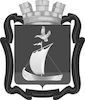 СОВЕТ ДЕПУТАТОВГОРОДСКОГО ПОСЕЛЕНИЯ КАНДАЛАКШАКАНДАЛАКШСКОГО МУНИЦИПАЛЬНОГО РАЙОНАМУРМАНСКОЙ ОБЛАСТИР Е Ш Е Н И Е от 31 января 2023 года								               № 342О внесении изменений в Положение о муниципальном жилищном контроле на территории муниципального образования городское поселение Кандалакша Кандалакшского района, утвержденное решением Совета депутатов городского поселения Кандалакша Кандалакшского муниципального района от 15.10.2021 № 169В соответствии с постановление Правительства РФ от 10.03.2022 N 336 (ред. от 29.12.2022) "Об особенностях организации и осуществления государственного контроля (надзора), муниципального контроля", руководствуясь Жилищным кодексом Российской Федерации, Федеральным законом от 31.07.2020 № 248-ФЗ «О государственном контроле (надзоре) и муниципальном контроле в Российской Федерации», Уставом муниципального образования городское поселение Кандалакша муниципального района Мурманской области, Совет депутатов городского поселения Кандалакша Кандалакшского муниципального района Мурманской областирешил:1.	Внести в Положение о муниципальном жилищном контроле на территории муниципального образования городское поселение Кандалакша Кандалакшского района, утвержденное решением Совета депутатов городского поселения Кандалакша Кандалакшского муниципального района от 15.10.2021 № 169, следующие изменения:1.1. раздел 3 «управление рисками причинения вреда (ущерба) охраняемым законом ценностям при осуществлении муниципального контроля» признать утратившим силу;1.2. пункта 5.1 изложить в следующей редакции:«5.1 Внеплановые контрольные (надзорные) мероприятия осуществляются в следующем виде:при взаимодействии с контролируемым лицом:1) инспекционный визит;2) рейдовый осмотр;3) документарная проверка;4) выездная проверка; без взаимодействия с контролируемым лицом:1) наблюдение за соблюдением обязательных требований;2) выездное обследование»;1.3. пункт 5.3 признать утратившим силу;1.4 пункт 5.4 признать утратившим силу;1.5 пункт 5.5 признать утратившим силу.2. Опубликовать настоящее решение в официальном издании органа местного самоуправления «Информационный бюллетень администрации муниципального образования Кандалакшский район» и разместить в сети Интернет на официальном сайте муниципального образования городское поселение Кандалакша Кандалакшского муниципального района.Глава муниципального района		                                                        Е.В. Ковальчук